SERVIZIO AFFARI GENERALIUfficio di Servizio SocialeDICHIARAZIONE SOSTITUTIVA DELL'ATTO DI NOTORIETÀ (ART. 47 D.P.R. 445/2000)(da allegare alla domanda di contributo per l'eliminazione ed il superamento delle barriere architettoniche ai sensi della L. 13/89)Il/la sottoscritto/a	CodiceFiscale ............................................................ nato/a a …....................................................... il ….................residente in ….................................. via/piazza ........................................ n° ............... , piano	;interno…………[esercente la potestà o la tutela sul signor: Nome _____________	 Cognome   _________________	nato a	_________il____________	CF___________________________________________	] (da compilare qualora la domanda non è sottoscritta dal Richiedente)consapevole del fatto che, in caso di dichiarazione mendace, saranno applicate nei propri riguardi, ai sensi dell'art. 76 del D.P.R. 445/2000, le sanzioni previste dal Codice penale e dalle leggi speciali in materia di falsità negli atti,DICHIARAChe nell'immobile in cui si vuole intervenireCoincide con quello di residenza anagrafica del richiedente (portatore di disabilità)È ubicato in ….................................. via/piazza ........................................ n° ............... , piano	; interno ………… (ai sensi dell’art. 7 del bando, il richiedente deve trasferire la residenza nell’immobile oggetto dell’intervento entro sei mesi dall’ultimazione dei lavoriche nell’immobile in cui si vuole intervenire esistono le seguenti barriere architettoniche:….......................................................................................................................................................................................................................................................................................................................................................................................................................................................................................................................................................................................................................................................................................................................................................................................................................................................................................................................................................................;Che l’immobile per cui si richiede il contributo è: (Indicare obbligatoriamente una delle seguenti opzioni)Ante 1989 ovvero edificio il cui progetto è stato presentato entro la data dell’11 agosto 1989Post 1989 ovvero edificio il cui progetto è stato presentato successivamente alla data dell'11 agosto 1989 Che dette barriere comportano al portatore di handicap le seguenti difficoltà:….......................................................................................................................................................................................................................................................................................................................................................................................................................................................................................................................................................................................................................................................................................................................................................................................................................................................................................................................................................................;Che, al fine di rimuovere tali ostacoli, intende realizzare la/le seguente/i opera/e:….......................................................................................................................................................................................................................................................................................................................................................................................................................................................................................................................................................................................................................................................................................................................................................................................................................................................................................................................................................................;Che tali opere non sono esistenti o in corso di esecuzione;Che il valore ISEE per l’anno	___è pari a €	;Che il numero dei disabili al 100% con difficoltà alla deambulazione che usufruiscono dei benefici dell’intervento è pari a	;Che il numero dei disabili (non al 100%) con difficoltà alla deambulazione che usufruiscono dei benefici dell’intervento è pari a	;Che per la realizzazione di tali opere:non è stato concesso altro contributo;è stato concesso altro contributo (es.: INAIL, Bonus edilizi statali), per un importo pari a € ________________________	;Che per lo stesso alloggio/immobile ha beneficiato di contributi ai sensi della L 13/89:Dichiarante______________________________________	(firma leggibile e per esteso)Data ___   /   ___ / _________	N.B. La Dichiarazione, qualora non firmata digitalmente, deve essere accompagnata dalla fotocopia del documento di identità del firmatario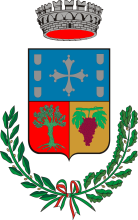 COMUNE DI SOLEMINISPROVINCIA DEL SUD SARDEGNAVIA CHIESA, .A.P. 09040 TEL. 070 7499011 – 070 7499025C.F. 80005100922 - P.I. 01430300929e-mail: sociale@comune.soleminis.su.it – PEC:  protocollo.soleminis@pec.comunas.it  Sito internet: www.comune.soleminis.su.itAnnoDescrizione LavoriImporto FatturatoContributo ricevuto